Deep River Ancient Muster, Inc. 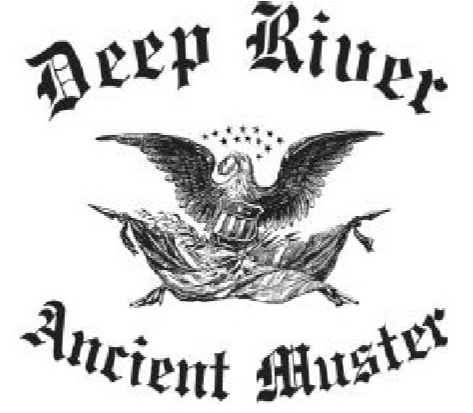 Post Office Box 135 Deep River, CT 06417 Parade and Muster Registration Form Name of unit/corps: __________________________________________________________ Origin of unit/corps (City, State, Country):  ________________________________________ ___________________________________________________________________________Major or individual rendering salute:  ____________________________________________ Please select type of unit: Jr. or Sr. Fife and Drum Cops, Militia, Bagpipe, and Other (Please Describe):___________________________ Date Unit/Corps Organized: _________________  Distance from Deep River:_____________ Announcement: ____________________________________________________________________________________________________________________________________________________________________________________________________________________________________________________________________________________________________________________________________________________________________________________________________________ Stand piece (marching onto previous unit’s tune):   _________________________________________________________________________________________________________________________________________________________________Marching off to: _________________________________________________________________________________________________________________________________________Due to the number of Units/Corps attending:PLEASE limit on stand time to Five minutes or less TOTAL. This Muster is conducted with the Company Stand Format (your corps marches on stand to the music of the Corps exiting the field)